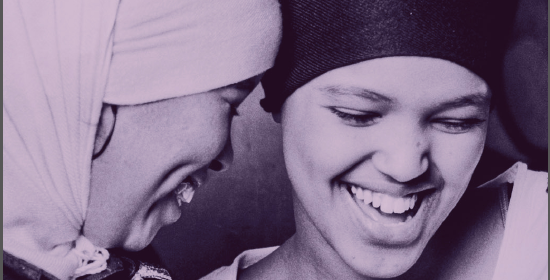 Inbjudan till Älskade Barn Studiecirkel hos Studiefrämjandet för nyanlända föräldrar på lätt svenska
Start: torsdag den 21/9 18:00 (6 torsdagar i rad)

Slaggatan 37 i Falun (Kronohallen)Är du pappa eller mamma?
Vill du prata med andra föräldrar?
Om barnen och livet i Sverige.Finns barnpassning och det bjuds på fika.Anmälan görs till Studiefrämjandet via: Telefon: 023-777630 eller 023-777632Mail: falun@studieframjandet.se  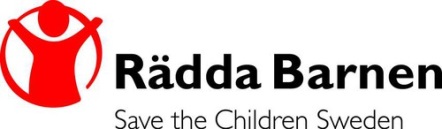 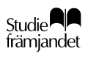 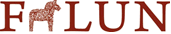 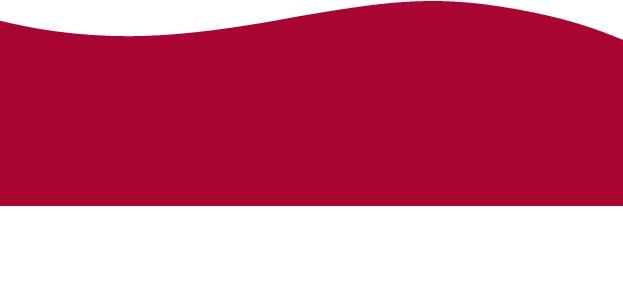 